
ՀԱՅԱՍՏԱՆԻ ՀԱՆՐԱՊԵՏՈՒԹՅԱՆ ԻՋԵՎԱՆ ՀԱՄԱՅՆՔ 
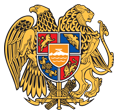 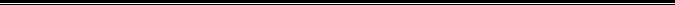 ԱՐՁԱՆԱԳՐՈՒԹՅՈՒՆ N 11
19 ԴԵԿՏԵՄԲԵՐԻ 2023թվական

ԱՎԱԳԱՆՈՒ ՀԵՐԹԱԿԱՆ ՆԻՍՏԻՀամայնքի ավագանու նիստին ներկա էին ավագանու 21 անդամներ:Բացակա էին` Հասմիկ Այվազյանը, Սասուն Անտոնյանը, Սյուզաննա Արզումանյանը, Վահագն Թանանյանը, Արտակ Խաչատրյանը, Խաչատուր ՀամզյանըՀամայնքի ղեկավարի հրավերով ավագանու նիստին մասնակցում էին`
Արթուր Այդինյան, Արտեմ Ոսկանյան, Արարատ Պարոնյան, Նարեկ Ճաղարյան, Էդգար Ասլանյան, Սուրեն ՉիբուխչյանՆիստը վարում էր  համայնքի ղեկավար` Արթուր ՃաղարյանըՆիստը արձանագրում էր աշխատակազմի քարտուղար` Հրանտ ՆերսեսյանըԼսեցին
ՀԱՅԱՍՏԱՆԻ ՀԱՆՐԱՊԵՏՈՒԹՅԱՆ ՏԱՎՈՒՇԻ ՄԱՐԶԻ ԻՋԵՎԱՆ ՀԱՄԱՅՆՔԻ ԱՎԱԳԱՆՈՒ ՆԻՍՏԻ ՕՐԱԿԱՐԳԸ ՀԱՍՏԱՏԵԼՈՒ ՄԱՍԻՆ /Զեկ. ԱՐԹՈՒՐ ՃԱՂԱՐՅԱՆ/Ղեկավարվելով «Տեղական ինքնակառավարման մասին» օրենքի 14-րդ հոդվածի 6-րդ մասով.Համայնքի ավագանին որոշում է 
Հաստատել համայնքի ավագանու նիստի հետևյալ օրակարգը․1.Տավուշի մարզի Իջևան համայնքի վարչական սահմաններում գտնվող, քաղաքաշինական և այլ նպատակներով հողամասեր հատկացնելու, ինքնակամ շինությունների և ինքնակամ օգտագործվող հողամասերի իրավական կարգավիճակը որոշելու մասին 
2․Տավուշի մարզի Իջևան համայնք, Այգեհովիտ բնակավայրում գտնվող 2.06744հա մակերեսով հողամասից 0.04204 հա մակերեսով հողամասի նպատակային նշանակության փոփոխությանը հավանություն տալու մասին 
3․ՀՀ Տավուշի մարզի Իջևանի համայնքապետարանի 2024թ․ աշխատակազմի աշխատակիցների թվաքանակը, հաստիքացուցակը և պաշտոնային դրույքաչափերը հաստատելու մասին
4․Հայաստանի Հանրապետության Տավուշի մարզի Իջևան համայնքի տարածքում 2024 թվականի տեղական տուրքերի և վճարների տեսակներն ու դրույքաչափերը սահմանելու մասին
5․Իջևան համայնքի գույքագրման փաստաթղթերը հաստատելու մասին 
6․ՀՀ Տավուշի մարզի Իջևան համայնքի 2024-2026թթ․ միջնաժամկետ ծախսերի ծրագիրը հաստատելու մասին 
7․ՀՀ Տավուշի մարզի Իջևանի համայնքապետարանի ենթակա բյուջետային հիմնարկների և ոչ առևտրային կազմակերպությունների 2024թ․ աշխատակիցների թվաքանակը, հաստիքացուցակները և պաշտոնային դրույքաչափերը հաստատելու մասին։ Որոշումն ընդունված է. /կցվում է որոշում N 153/Լսեցին
ՏԱՎՈՒՇԻ ՄԱՐԶԻ ԻՋԵՎԱՆ ՀԱՄԱՅՆՔԻ ՎԱՐՉԱԿԱՆ ՍԱՀՄԱՆՆԵՐՈՒՄ ԳՏՆՎՈՂ, ՔԱՂԱՔԱՇԻՆԱԿԱՆ ԵՎ ԱՅԼ ՆՊԱՏԱԿՆԵՐՈՎ ՀՈՂԱՄԱՍԵՐ ՀԱՏԿԱՑՆԵԼՈՒ, ԻՆՔՆԱԿԱՄ ՇԻՆՈՒԹՅՈՒՆՆԵՐԻ ԵՎ ԻՆՔՆԱԿԱՄ ՕԳՏԱԳՈՐԾՎՈՂ ՀՈՂԱՄԱՍԵՐԻ ԻՐԱՎԱԿԱՆ ԿԱՐԳԱՎԻՃԱԿԸ ՈՐՈՇԵԼՈՒ ՄԱՍԻՆ /Զեկ. ԱՐԹՈՒՐ ԱՅԴԻՆՅԱՆ/Իջևան համայնքի մի խումբ բնակիչների կողմից առաջարկություններ են ներկայացվել ինքնակամ կառուցված, ինչպես նաև ինքնակամ օգտագործվող հողամասեր քաղաքաշինական և այլ  նպատակներով, օրենքով սահմանված կարգով՝ աճուրդային, մրցութային և ուղղակի կարգով  հատկացնելու  մասին: Ղեկավարվելով ,,Տեղական ինքնակառավարման մասին,, ՀՀ օրենքի 18-րդ հոդվածի 1-ին մասի 21-րդ կետով և ՀՀ  ,,Հողային օրենսգրքի,, 3-րդ հոդվածի  3-րդ կետով.Համայնքի ավագանին որոշում է. 1.Տալ համաձայնություն ինքնակամ կառուցված շինությունների և ինքնակամ օգտագործվող  հողամասերի իրավական կարգավիճակը որոշելու, քաղաքաշինական և այլ նպատակներով՝  աճուրդային, մրցութային և ուղղակի կարգով հողամասեր հատկացնելու մասին  առաջարկությանը համաձայն աղյուսակի։Որոշումն ընդունված է. /կցվում է որոշում N 154/Լսեցին
ՏԱՎՈՒՇԻ ՄԱՐԶԻ ԻՋԵՎԱՆ ՀԱՄԱՅՆՔ, ԱՅԳԵՀՈՎԻՏ ԲՆԱԿԱՎԱՅՐՈՒՄ ԳՏՆՎՈՂ 2.06744ՀԱ ՄԱԿԵՐԵՍՈՎ ՀՈՂԱՄԱՍԻՑ 0.04204 ՀԱ ՄԱԿԵՐԵՍՈՎ ՀՈՂԱՄԱՍԻ ՆՊԱՏԱԿԱՅԻՆ ՆՇԱՆԱԿՈՒԹՅԱՆ ՓՈՓՈԽՈՒԹՅԱՆԸ ՀԱՎԱՆՈՒԹՅՈՒՆ ՏԱԼՈՒ ՄԱՍԻՆ /Զեկ. ԱՐԹՈՒՐ ԱՅԴԻՆՅԱՆ/ՀՀ կառավարության 29.12.2011թ. թիվ 1920-Ն որոշման 13-րդ և 54-րդ կետերի պահանջներով, ՀՀ  վարչապետի 2009թ. դեկտեմբերի 22-ի թիվ 1064-Ա որոշմամբ ստեղծված ՀՀ համայնքների քաղաքաշինական ծրագրային փաստաթղթերի մշակման աշխատանքները համակարգող միջգերատեսչական հանձնաժողովի կողմից 26.09.2023թ. տրվել է ՀՀ  Տավուշի մարզ Իջևան համայնք, Այգեհովիտ բնակավայրի վարչական սահմաններում գտնվող,  11-009-0398-0007 ծածկագրով, 2.06744հա մակերեսով հողամասից 0.04204 հա մակերեսով հողամասը,  գյուղատնտեսական նշանակության վարելահողից՝  բնակավայրերի նպատակային նշանակության  բնակելի կառուցապատման  հողերի շարքին դասելու ՀՀ Տավուշի մարզի Իջևան համայնքի Իջևան քաղաքը  ներառող միկրոռեգիոնալ մակարդակի Տավուշ-6 համակցված տարածական պլանավորման փաստաթղթերի փոփոխության վերաբերյալ թիվ 2/փ 416 դրական եզրակացությունը: Հիմք ընդունելով վերոգրյալը և ղեկավարվելով  ՀՀ  ,,Տեղական ինքնակառավարման մարմինների մասին,, օրենքի 18-րդ  հոդվածի  թիվ 29 և թիվ 31 կետերի պահանջներով.Համայնքի ավագանին որոշում է. 1. Տալ հավանություն՝  ՀՀ  Տավուշի մարզ Իջևան համայնք, Այգեհովիտ բնակավայրի վարչական սահմաններում գտնվող,  11-009-0398-0007 ծածկագրով, 2.06744հա մակերեսով հողամասից 0.04204 հա մակերեսով հողամասը,  գյուղատնտեսական նշանակության վարելահողից՝  բնակավայրերի նպատակային նշանակության  բնակելի կառուցապատման գործառնական նշանակության հողերի  կազմ փոխելուն:Որոշումն ընդունված է. /կցվում է որոշում N 155/Լսեցին
ՀՀ ՏԱՎՈՒՇԻ ՄԱՐԶԻ ԻՋԵՎԱՆԻ ՀԱՄԱՅՆՔԱՊԵՏԱՐԱՆԻ 2024Թ․ ԱՇԽԱՏԱԿԱԶՄԻ ԱՇԽԱՏԱԿԻՑՆԵՐԻ ԹՎԱՔԱՆԱԿԸ, ՀԱՍՏԻՔԱՑՈՒՑԱԿԸ ԵՎ ՊԱՇՏՈՆԱՅԻՆ ԴՐՈՒՅՔԱՉԱՓԵՐԸ ՀԱՍՏԱՏԵԼՈՒ ՄԱՍԻՆ /Զեկ. ԱՐՏԵՄ ՈՍԿԱՆՅԱՆ/Ղեկավարվելով  «Տեղական ինքնակառավարման մասին» օրենքի 18-րդ հոդվածի 1-ին մասի 28-րդ կետով.Համայնքի ավագանին որոշում է.1․Հաստատել Իջևանի համայնքապետարանի աշխատակազմի աշխատակիցների թվաքանակը, հաստիքացուցակը և պաշտոնային դրույքաչափերը՝ համաձայն  հավելված 1-ի:Որոշումն ընդունված է. /կցվում է որոշում N 156/Լսեցին
ՀԱՅԱՍՏԱՆԻ ՀԱՆՐԱՊԵՏՈՒԹՅԱՆ ՏԱՎՈՒՇԻ ՄԱՐԶԻ ԻՋԵՎԱՆ ՀԱՄԱՅՆՔԻ ՏԱՐԱԾՔՈՒՄ 2024 ԹՎԱԿԱՆԻ ՏԵՂԱԿԱՆ ՏՈՒՐՔԵՐԻ ԵՎ ՎՃԱՐՆԵՐԻ ՏԵՍԱԿՆԵՐՆ ՈՒ ԴՐՈՒՅՔԱՉԱՓԵՐԸ ՍԱՀՄԱՆԵԼՈՒ ՄԱՍԻՆ /Զեկ. ԱՐՏԵՄ ՈՍԿԱՆՅԱՆ/Ղեկավարվելով «Տեղական տուրքերի և վճարների մասին» օրենքի 8-րդ և 10-րդ հոդվածների,  «Տեղական ինքնակառավարման մասին»  օրենքի 18-րդ հոդվածի 1-ին մասի 18-րդ կետի և 38-րդ հոդվածի 1-ին մասի 2-րդ կետի, «Աղբահանության և սանիտարական մաքրման մասին»  օրենքի 14-րդ հոդվածի և «Ավտոտրանսպորտային միջոցների կայանատեղերի տեղական վճարի և վարչական վարույթի առանձնահատկությունների մասին» օրենքի 9-րդ հոդվածի պահանջներով.Համայնքի ավագանին որոշում է.1.Սահմանել Հայաստանի Հանրապետության Տավուշի մարզի Իջևան համայնքի տեղական տուրքերի և վճարների տեսակներն ու դրույքաչափերը՝  Հավելված 1-ի:Որոշումն ընդունված է. /կցվում է որոշում N 157/Լսեցին
ԻՋԵՎԱՆ ՀԱՄԱՅՆՔԻ ԳՈՒՅՔԱԳՐՄԱՆ ՓԱՍՏԱԹՂԹԵՐԸ ՀԱՍՏԱՏԵԼՈՒ ՄԱՍԻՆ /Զեկ. ՆԱՐԵԿ ՃԱՂԱՐՅԱՆ/Համաձայն  ՀՀ <<Տեղական ինքնակառավարման մասին>> օրենքի 18-րդ հոդվածի 1-ին մասի 32-րդ կետի․Համայնքի ավագանին որոշում է. 1․Հաստատել Իջևան խոշորացված համայնքի 2023թ․ գույքագրման փաստաթղթերը /կցվում է/։Որոշումն ընդունված է. /կցվում է որոշում N 158/Լսեցին
ՀՀ ՏԱՎՈՒՇԻ ՄԱՐԶԻ ԻՋԵՎԱՆԻ ՀԱՄԱՅՆՔԻ 2024-2026ԹԹ ՄԻՋՆԱԺԱՄԿԵՏ ԾԱԽՍԵՐԻ ԾՐԱԳԻՐԸ ՀԱՍՏԱՏԵԼՈՒ ՄԱՍԻՆ /Զեկ. ԱՐՏԵՄ ՈՍԿԱՆՅԱՆ/Ղեկավարվելով «Տեղական ինքնակառավարման մասին» ՀՀ օրենքի 18-րդ հոդվածի 1-ին մասի 5-րդ կետով. Համայնքի ավագանին որոշում է.Հաստատել Իջևան համայնքի 2024-2026թթ. միջնաժամկետ ծախսերի ծրագիրը:Որոշումն ընդունված է. /կցվում է որոշում N 159/Լսեցին
ՀՀ ՏԱՎՈՒՇԻ ՄԱՐԶԻ ԻՋԵՎԱՆԻ ՀԱՄԱՅՆՔԱՊԵՏԱՐԱՆԻ ԵՆԹԱԿԱ ԲՅՈՒՋԵՏԱՅԻՆ ՀԻՄՆԱՐԿՆԵՐԻ ԵՎ ՈՉ ԱՌԵՎՏՐԱՅԻՆ ԿԱԶՄԱԿԵՐՊՈՒԹՅՈՒՆՆԵՐԻ 2024Թ․ ԱՇԽԱՏԱԿԻՑՆԵՐԻ ԹՎԱՔԱՆԱԿԸ, ՀԱՍՏԻՔԱՑՈՒՑԱԿՆԵՐԸ ԵՎ ՊԱՇՏՈՆԱՅԻՆ ԴՐՈՒՅՔԱՉԱՓԵՐԸ ՀԱՍՏԱՏԵԼՈՒ ՄԱՍԻՆ /Զեկ. ԱՐՏԵՄ ՈՍԿԱՆՅԱՆ/Ղեկավարվելով  «Տեղական ինքնակառավարման մասին» օրենքի 18-րդ հոդվածի 1-ին մասի 28-րդ կետով.Համայնքի ավագանին որոշում է․Հաստատել Իջևանի համայնքապետարանի ենթակա բյուջետային հիմնարկների ու ոչ առևտրային կազմակերպությունների 2024թ․ աշխատակիցների թվաքանակը, հաստիքացուցակները և պաշտոնային դրույքաչափերը /համաձայն հավելվածի/:Որոշումն ընդունված է. /կցվում է որոշում N 160/          Համայնքի ղեկավար

          ԱՐԹՈՒՐ ՃԱՂԱՐՅԱՆ________________          Նիստն արձանագրեց`  Հրանտ Ներսեսյանը ________________Կողմ-21Դեմ-0Ձեռնպահ-0Կողմ-21Դեմ-0Ձեռնպահ-0Կողմ-21Դեմ-0Ձեռնպահ-0Կողմ-19Դեմ-0Ձեռնպահ-2Կողմ-21Դեմ-0Ձեռնպահ-0Կողմ-21Դեմ-0Ձեռնպահ-0Կողմ-21Դեմ-0Ձեռնպահ-0Կողմ-18Դեմ-1Ձեռնպահ-2 Ավագանու անդամներԽԱՉԱՏՈՒՐ ԱԹԱԲԵԿՅԱՆԱՐԳԻՇՏԻ ԱՄԻՐԽԱՆՅԱՆՄԵԴՈՐԱ ԱՍԻԼՅԱՆՄՀԵՐ ԲՈՒՂԴԱՐՅԱՆԱՐՄԻՆԵ ԴՈՎԼԱԹԲԵԿՅԱՆՌԱՉԻԿ ԵՊԻՍԿՈՊՈՍՅԱՆԽՈՐԵՆ ԽՈՒԴԱՎԵՐԴՅԱՆԿԱՐԵՆ ԾՈՎԱՆՅԱՆՄԱՆԵ ՂԱԶՈՒՄՅԱՆՎԱՀԱՆ ՂԱԶՈՒՄՅԱՆԱՐՄԱՆ ՂԱԼԹԱԽՉՅԱՆԱՐԹՈՒՐ ՃԱՂԱՐՅԱՆԱՆՈՒՇ ՄԵՀՐԱԲՅԱՆՄԱՐԶՊԵՏ ՄԽԻԹԱՐՅԱՆԳԱԳԻԿ ՉԱՊՈՒԽՅԱՆԶՈՅԱ ՊԵՏՐՈՍՅԱՆՆԱԻՐԻ ՋԱՆՎԵԼՅԱՆՎԱՐԴԱՆ ՍԱՐԳՍՅԱՆՍՏԵՓԱՆ ՍԱՐՀԱՏՅԱՆՎԱՀԵ ՎԱՐՇԱՄՅԱՆՆԱՆԵ ՎԻՐԱԲՅԱՆ